Learning Objective  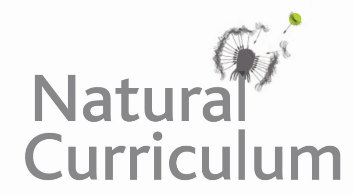 We can use the apostrophe to indicate possession with both singular and plural nouns.Challenge 1Highlight the word with the correct apostrophe use.The rainforests’/rainforest’s tropical environment is perfect for sloths. Sloths’/sloth’s coats are covered in algae.In daylight, a sloth’s/sloths’ poor eyesight makes it almost blind. In the dark, the various predators’/predator’s glowing eyes searched for sloths.The sloth’s/sloths’ diets consisted mainly of buds, leaves and tender shoots.Clambering back up the tree, the sloth’s/sloths’ movement was very slow.A sloth’s coat can become an insects’/insect’s home.Challenge 2Finish these sentences in your own words, paying attention to the position of the apostrophe.Sloths’ coats   ____________________________________________________.The presenter’s adoration for sloths ___________________________________.A jaguar’s dinner ___________________________________________________.The sloth’s slow movement ___________________________________________.The rainforest’s trees ______________________________________________.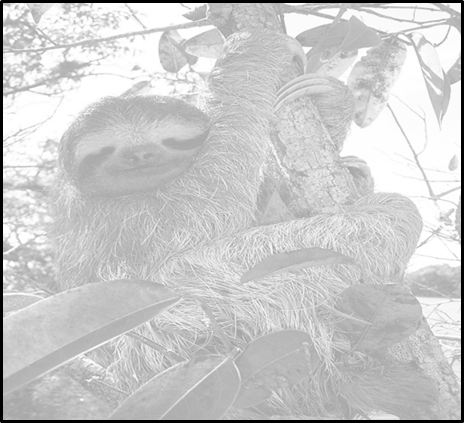 